Święto rodziców.Temat: Wokół mamy i taty.Cele główne:- rozwijanie słuchu fonematycznego;- rozwijanie mowy;- rozwijanie sprawności manualnej;- zachęcanie do sprawiania przyjemności innym.Cele operacyjne: Dziecko:- dzieli słowa na sylaby i głoski;- wypowiada się rozwiniętymi zdaniami;- wykonuje obrazek dla rodziców z makaronu;- robi prezent dla rodziców.Karta pracy, cz.4, str. 51.Śpiewanie piosenki „Dziękuję mamo! Dziękuję tato!” w połączeniu z efektami akustycznymi.Będą potrzebne drewniane łyżki, reklamówki, balon wypełniony kaszą, plastikowe butelki, metalowa łyżeczka, metalowy kubek.Zwrotka I:Uderzanie łyżką drewnianą o łyżkę naprzemiennie z uderzaniem rękami o podłogę.Refren:Uderzanie plastikową butelką o butelkę naprzemiennie z uderzaniem metalową łyżeczką w metalowy kubek.Zwrotka II:Gniecenie reklamówek naprzemiennie z potrząsaniem balonem wypełnionym kaszą.Refren:Tak jak poprzednio.Karta pracy, cz.4, str. 52Układanie zdań o rodzicach.Dziecko układa zdania o mamie, tacie lub o obojgu rodzicach. Rodzic zapisuje wybrane zdania na kartce.Liczenie słów w wybranych zdaniach.Rodzic odczytuje wybrane zdanie, a dziecko liczy w nich słowa i podaje ich liczbę, np.:Mama to mój największy skarb (5).Niech tata żyje sto lat! (5)Życzę mamie i tacie, aby byli zdrowi, szczęśliwi.(8)Mamo, tato kocham was. (4)Dzielenie na sylaby i głoski nazw obrazków przedstawiających prezenty dla rodziców.Dziecko losuje obrazek z koszyka. Dzieli jego nazwę na sylaby i głoski. Obrazki w załączniku. ( Przykładowe obrazki to: róża, czekolada, tort, kot, obrazek, wazon, kawa, korale, irys, gerbera, pudelko…)Podawanie rymów do słów: mama, tata.Np.: mama- rama, dama, gama, tama, lama…Tata- wata, mata, łata, chata, data…Nauka rymowanki dla mamy i jej wersji dla taty.Dziecko powtarza tekst rymowanki fragmentami za Rodzicem:„Mamo, mamo- Co ci dam?To serduszko, które mam.A w serduszku miłość jest.Mamo, mamo – kocham Cię!Tato, tato-Co ci dam?To serduszko, które mam.A w serduszku miłość jest.Tato, tato – kocham Cię!”Zabawa orientacyjno-porządkowa „Czerwone – zielone”Będą potrzebne krążki: czerwony i zielony.Dziecko biega swobodnie po pokoju. Gdy Rodzic podniesie do góry krążek, zależnie od pokazanego koloru wykonuje ustaloną uprzednio czynność ( na każdy kolor inną). Np. widząc czerwony krążek, wykonują skłon, zielony – stają na jednej nodze. Gdy Rodzic opuści krążek, Dziecko przestaje wykonywać ćwiczenia i znowu biega po pokoju. Rodzic wraz z dzieckiem zastanawia się i rozmawia na temat: „Jak przekazać rodzicom wiadomość, nie używając słów?”Rodzic podaje wiadomości, a dziecko stara się je prezentować nie używając słów, np.:Przytul mnie, bo jestem smutny.Kocham Cię mamo, kocham cię tato.Rozwiązanie zagadki o konwalii:„ Dobrze ją znamy z prześlicznej woni,Kwitnie dzwonkami, ale nie dzwoni.”(konwalia)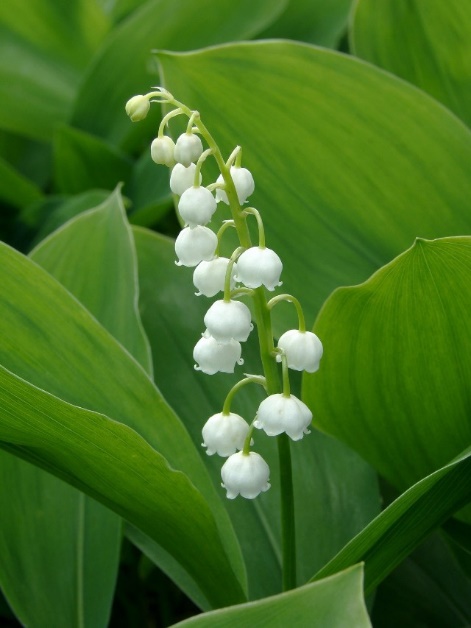 Rozmowa:- Jak wygląda roślina?Ile dzwonków jest na jednej łodyżce?- Gdzie rosną konwalie?- Czy można je zrywać?Informacja: Konwalia majowa jest rośliną leczniczą i ozdobną, nie jest już rośliną chronioną. Występuje często w lasach niemal całej Polski, ale można ją również hodować. Jej głównym walorem są niewielkie kwiaty o charakterystycznym zapachu i dzwonkowatym kształcie.Wykonanie obrazka z konwaliami dla taty i mamy z użyciem makaronu „kokardki”.Dziecku będzie potrzebny kolorowy kartonik (np. niebieski), makaron kokardki, klej magiczny, zielony papier kolorowy, nożyczki.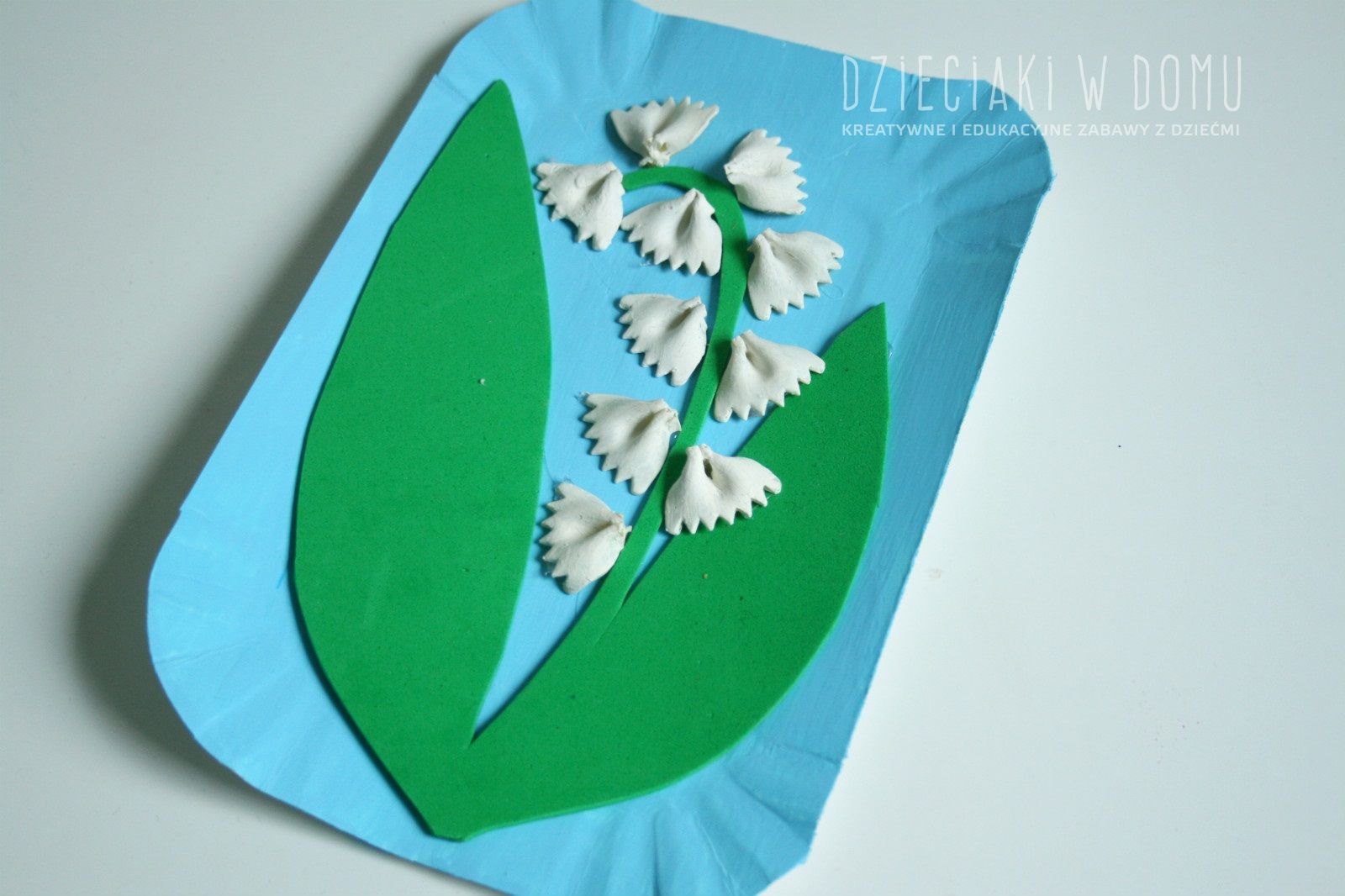 Układanie z liter (wyprawka) imion rodziców, pamiętając, że rozpoczynają się one wielką literą.Rozmowa na temat słowa „serce”:Rodzic pokazuje wycięte z czerwonego papieru serduszko i pyta:- Z czym kojarzy ci się ten kształt?- Czym jest serce?Informacja: Serce jest mięśniem wielkości pięści. Jego szersza część skierowana jest ku górze, węższa ku dołowi. Dzięki sercu w naszym ciele może krążyć krew.- Do czego ludziom potrzebne jest serce?- Czy tylko ludzie mają serca?- Czy znasz jakieś przysłowia o sercu?Np.:„ Co w sercu to na języku”, „ Czego oczy nie widzą, tego sercu nie żal”, „Serce nie sługa, nie zna co to pany.”.Nauka piosenki „Mój tata” https://www.youtube.com/watch?v=gf0NbCPJIrQDziecko powtarza za Rodzicem fragmenty tekstu, mówiąc, a potem śpiewając.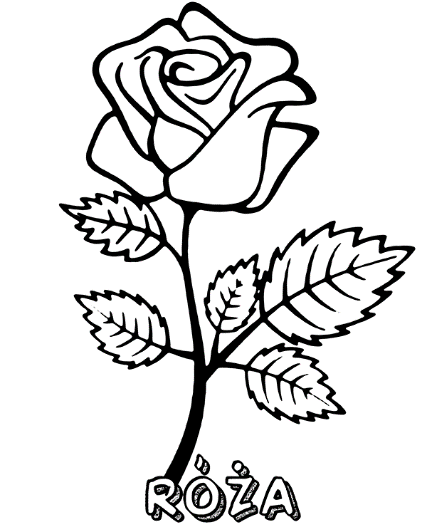 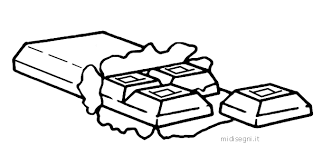 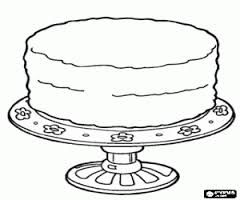 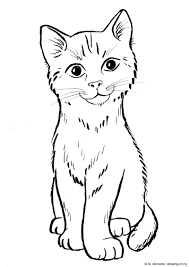 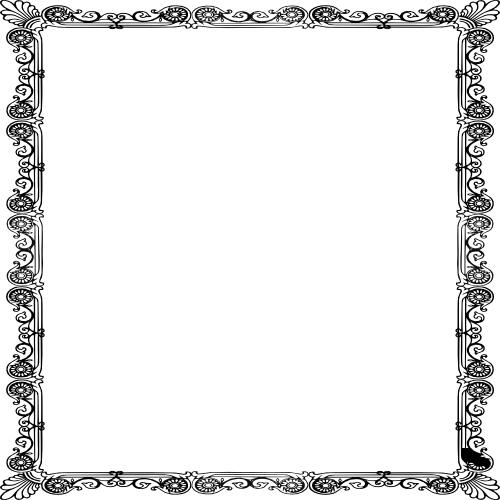 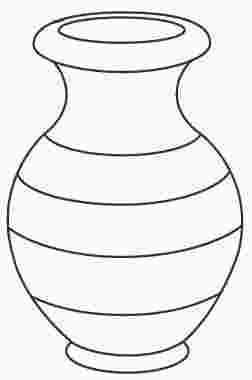 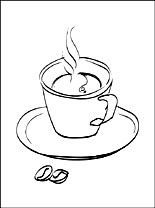 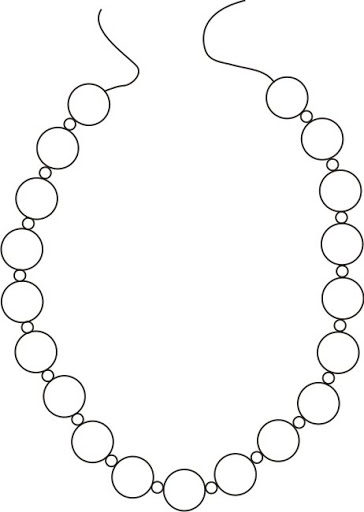 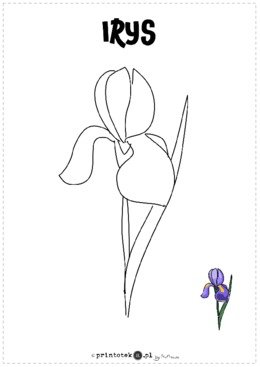 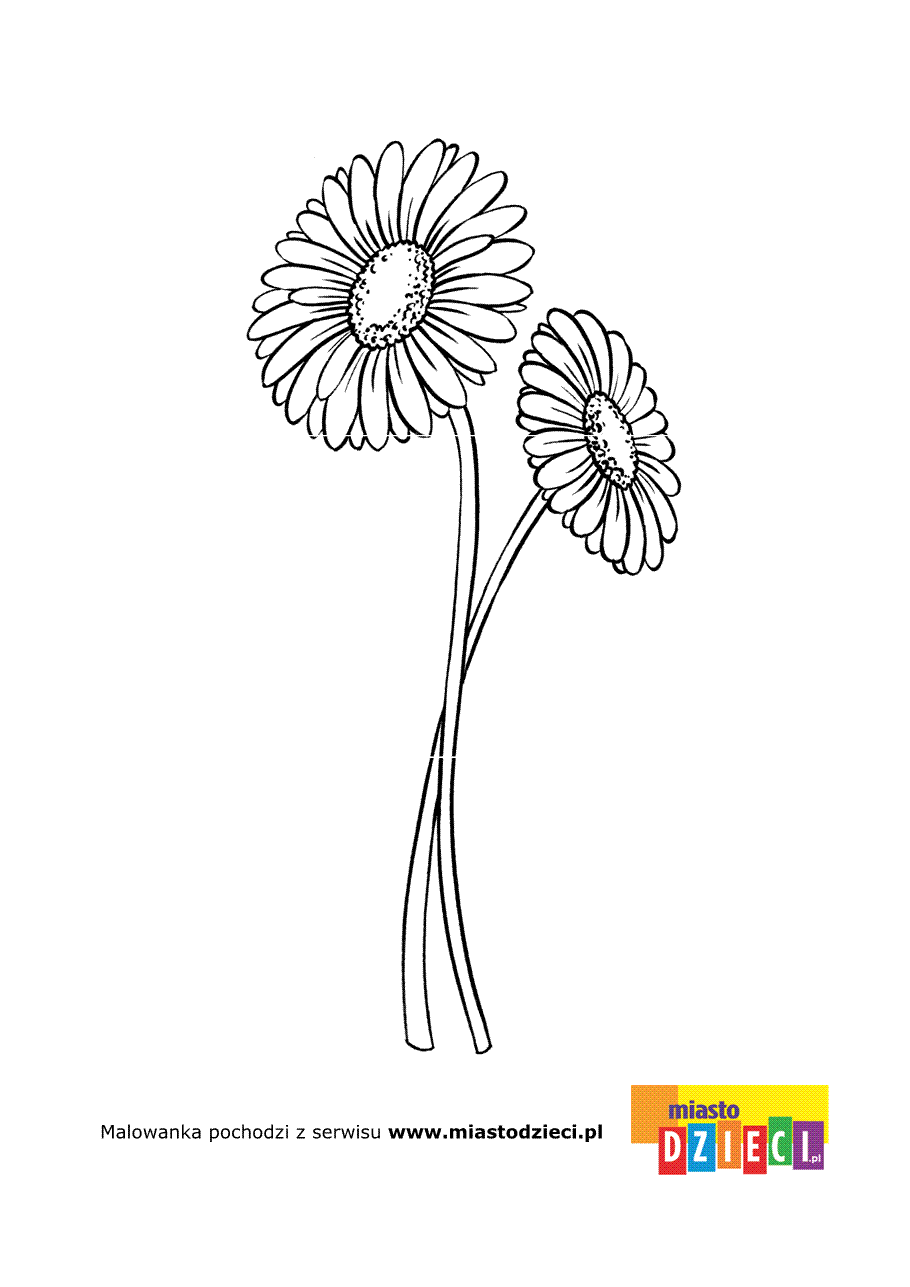 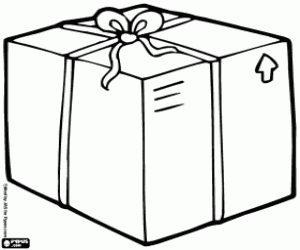 